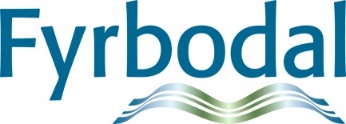 Minnesanteckningar Nätverksmöte BoU Myndighet 2021-02-05Deltagare: Vänersborg: Jon Granlund, Camilla Svensson och Ann-Marie Holmén. Trollhättan: Inga-Lill Karlsson, Anna Elstad och Therese Karlsson. Munkedal: Lisa Bendtzen. Sotenäs: Madeleine Barrling. Uddevalla: Camilla Andersson och Emma Olsson Vestbjerg. Åmål: Irene Karlsson. Färgelanda: Sofia Larsson. Strömstad: Magnus Boarding och Maria Kärnbo-Johansson. Lysekil: Elisabeth Persson Fyrbodals kommunalförbund: Elisabeth Bredberg.Frågor från deltagarnaI Trollhättan har det inkommit många anmälningar om barn som inte kommer till skolstart. Anmälningar som ibland leder till att utredning inleds. Det kan ju vara att det finns andra orosanmälningar i ärendet ,eller att de inledande kontakterna ger anledning att öppna utredning. Svårt ibland med bedömningarna i dessa ärenden då det förekommer motstridiga uppgifter och uppgifter som är svåra att följa upp och ”säkerställa”. Vad ska utredas? Svårt att få bra kommunikation med utbildningsförvaltningen om vad de har gjort för undersökningar kring dessa barn/ungdomar. Försäkringskassan ska ju kontaktas i dessa ärenden med anledning av att det kan utgå felaktiga ersättningar. Det är mycket oro kring dessa barn då det är svårt att veta var de befinner sig. Skolgång är viktigt och det är ju skolfrånvaro som utbildningsförvaltningen anmält. Men det finns också oro om bortgifte, könsstympning och annan hedersproblematik. Vad kan socialtjänsten göra? Svårt att hitta vägledning i hur socialtjänsten kan/ska arbeta med dessa ärenden? Kontakter med SKR har inte gett så mycket stöd? I nätverket finns inte erfarenhet av dessa ärenden. Men nätverksdeltagare har tidigare erfarenhet från Angered som jobbat med detta. Hör om de kan dela med sig av erfarenhet och ev rutiner. Aktuellt läge i kommunernaI Trollhättan har mottagningsgruppen 2020 en ökning anmälningar BoU med 36%. Det är anmälningar om VIN, psykisk ohälsa, ungar som befinner sig i riskzon. Av inkomna anmälningar till mottagningsgruppen så överlämnades ca 650 ärenden till utredningsgruppen. Även utredningsgruppen har haft ökat antal ärende. I utredningsgruppen gick ärendena upp med 33% sista halvåret 2020. Januari har det varit lugnare. Men de allvarligare orosanmälningarna ökar. Många ärenden där BIM behövs och det räcker inte resurserna till för. Personalgruppsförstärkningar har genomförts till följd av ökad arbetsbelastning. 2021 kommer troligen att fortsätta som 2020. Med fortsatt arbete under Coronaläge där verksamheten får jobba med strategier för att undvika smittspridning.I Vänersborg har anmälningsnivån till mottagningsgruppen 2020 jämfört med 2019 varit ungefär samma - kanske något mindre. En organisationsförändring har skett för mottagningsgruppen. De tillhör nu BoU istället för Råd och stöd. Mottagningsgruppen handlägger inte längre Vin ärenden. I utredningsgruppen har de haft en hanterbart arbetssituation. Men ärenden som kommer in har mycket våld, ungdomar som drogar, gängkriminalitet och föräldrar som drogar. De jobbar med BIM metoden. 2021 kommer troligen att vara fortsätta som 2020. Med Coronaläge att hantera.I Åmål började 2020 med ett lugnt läge. Sedan har det blivit en ”katastrofökning” i inflöde av ärenden. De har haft stor sjukfrånvaro att hantera. Därför ansträngd arbetsmiljö. De har jobbat med många komplicerade ärenden. Tillämpat utreseförbud. Mycket psykisk ohälsa bland både barn och föräldrar. Gängbildning bland unga. Mycket droger. Det är svårt med avsaknad av sysselsättning för barn och ungdomar i Åmål. Personalgruppen har förstärkts till följd av den stora arbetsbelastningen. Coronaläget påverkar också. 2021 behöver de fortsätta jobba med den psykiska ohälsan och de unga i gängkriminalitet. I Färgelanda var det en ökning ärenden med 34% på. Mycket att göra. Men all personal på plats och de kommer att få en förstärkning med en tjänst. I Uddevalla har pandemin också påverkat arbetet. Ibland ”känns det lugnt och ibland blir det toppar”. Arbetsgruppen har varit frisk. Ökat antal anmälningar. Varit många LVU med kriminella ungdomar. Mycket våld och många placeringar. Många normbrytande tjejer i 13-14 årsåldern, där det är svårt att hitta rätt insats. Samverkan har fungerat väldigt bra. De samarbetar bra kring vårdplaner och genomförandeplaner. Arbetsledarna arbetar ihop för att få samsyn. 2021 kommer de att arbeta med BIM. Nytt för Uddevalla är att de kan delta i domstolsförhandlingar från kontoret. Det har investerats i ett ”specialutrustat rum”. Det specialutrustade rummet för domstolsförhandlingarna färdigställdes med stöd av IT avdelning i Uddevalla. Kontakta IT Uddevalla för mer info om vad som krävs utrustning för att ha möjlighet att genomföra domstolsförhandling från kommunen. Kerstin Windemo (BoU) har också lite kunskap om detta. I Lysekil har det varit mycket anmälningar hela 2020 - särskilt under sommaren. Sedan har det blivit en bom på hösten igen. Första veckan i oktober hade de 25 aktualiseringar. Det är mycket för Lysekil.  Det har genomförts flera mor-barnplaceringar. I flera ärenden har mammor lämnat sina små barn. De har jobbat mycket med ett hedersärende. Personal har nu fått covid. 2021 jobbar de vidare med att bli klara med pågående utredningar och kommer att jobba intensivt med utredningsplan och de ska jobba med Combine. I Sotenäs var det under våren/sommaren 2020 större inflöde av ärenden. Det är framförallt VIN ärenden i familjer. Inte så många ungdomsärenden. Det har varit personalomsättning så mycket arbete med nyanställningar. Men personalen har varit friska. De jobbar med BIM och kommer att fortsätta med det under 2021.I Strömstad är de just nu extremt drabbade av covid. Väldigt mycket personal borta till följd av det. Det har ”präglat det mesta”. De senaste veckorna har det varit nästan tomt på folk. 2020 har BoU haft många VIN ärenden. Det är våld mot barn och våld mellan föräldrar. En ärendeökning 2020 jämfört med 2019 på ca 30%. Focus framåt finns på att arbeta med samsyn utredare/behandlare.I Munkedal var 2020 ett ”bra år”. Trots all pandemi. En topp på anmälningar under senhösten. Årsstatistiken anmälningar är på samma nivå 2020 som 2019. Däremot har de inlett betydligt fler utredningar. Kan vara fler komplexa ärenden. Fler ärenden md unga som har psykiska bekymmer. En del sexual problematik (– ungdomar som utsätter ungdomar, våldtäkter). De har genomfört en del vårdnadsöverflyttningar. Antalet ökade inledda utredningar motsvarar en tjänst. De ha genomfört lite omstrukturering av personal för att klara upp arbetet med utredningarna. Personalgruppen har varit frisk. 2021 ska de arbeta med Combine.Arbetstyngdsmätning Mathias Engqvist medverkar och berättar hur Trollhättan arbetar med arbetstyngdsmätning. De har arbetat med arbetstyngdsmätning sedan 2014. Modellen är ju utarbetat i Göteborg och används där och i flera kranskommuner. Fler andra kommuner i Sverige använder också modellen, bl a Jönköping och Nässjö. Arbetstyngdsmätningen används främst inom BoU. Mätningen innebär att man mäter vid ett specifikt tillfälle och sedan över tid. Följer utvecklingen med mättillfällena. Teamledaren skattar  arbetssituationen på en tjänst utifrån en poängskala som bygger på både svårighetsgrad i ärendet och tidsåtgång. Ibland kan ett ärende ”äta upp” en tjänst och då kan det finnas begränsningar med denna modell och medföljande skala. Man ska hitta en rimlig arbetsbelastning. Modellen rekommenderar poäng beroende på hur länge man har jobbat. Mathias tycker att modellen är bra Det är ett sätt att ha koll på ärendebelastning och arbetsmiljö på enheten. Han tycker att det är viktigt att poängtera att det bara är en del i arbetsmiljöarbetet. I Trollhättan genomför teamledarna mätning varannan månad i sina team. I slutet av varje ojämn månad gör de en beräkning. De ser över ärendena på varje tjänst och räknar ihop poängen. Beräkningarna lämnar de till enhetschefen. En dialog med medarbetaren sker genom ett ”stress samtal” som också är en del av arbetstyngdsmätningen. ”Stress samtalet” genomförs varje månad. Varje månad träffar Mathias teamledarna och diskuterar resultaten och går igenom hur det ser ut. De får en bild över hur personalen har det på tjänsterna och underlag för ärendefördelning framåt. I dialog med politiker har resultat arbetstyngdsmätning blivit ett bra redskap att visa på hur arbetsbelastningen ser ut i Trollhättan.Vänersborg, Färgelanda, Åmål, Lysekil, Uddevalla använder också Arbetstyngdsmätning mer eller mindre systematiskt. Ni kan läsa mer om modellens poänguträkning i nedan bif pp från Mathias och bif mtrl från SKR om arbetstyngdsmätning. En särskild handläggningsblankett för familjehemssekreterare har utarbetats i Jönköping. Bifogas ocksåBBIC aktuelltBBIC utbildning Fyrbodal planeras genomföras på Riverside 6 maj, 20 maj och 27 maj. Camilla Andersson är kursledare. Länk till mer info och anmälan; https://www.fyrbodal.se/kurs/bbic-grundutbildning/Mtrl om läkarundersökningar är borttagna ur BBIC dokumenten. Det finns nu tydliga allmänna råd om Läkarundersökningar placerade barn. Under 2021 kommer Vårdsamverkan Fyrbodal att erbjuda utbildning samverkansavtalet VG regionen Barns- och ungas hälsa och SIP. Där finns också hälsoundersökningarna med. Nedan finns bilagorna ; Socialstyrelsens föreskrifter och allmänna råd om hälsoundersökningar av barn och unga som vårdas utanför det egna hemmet och överenskommelse Västra Götaland om samarbete om barn och unga som vårdas utanför det egna hemmet och SKRs rapport om placerade barn och hälsoundersökningar.Uppföljning IFO nätverkNätverket är nöjda med nätverksarbetet och tycker det är till nytta. Läs mer på sammanställningen uppföljningsenkät nätverk 2020.BIMPernilla Martinsson och Lena Emilsson deltar och presenterar BIM modellen.” En komprimerad sammanfattning”. Styrgruppen i Barnahuset gav ett uppdrag 2016 att starta arbete enligt BIM modellen. Det blev ett Barnhus i Fyrbodal 2017, så därför finns det möjligheter för alla kommuner i Fyrbodal att vara med i arbetet. Det är olika i Fyrbodals kommuner hur långt implementeringen kommit. Modellen bygger på att barnet ska få stöd och hjälp efter sin berättelse om våld och våldet ska upphöra. Föräldrar ska få verktyg att vägleda sina barn utan våld. Bim metoden består av två delar; Den stabiliserande insatsen och den förändringsinriktade insatsen. Samtal med barn och föräldrar startar vid första hembesöket. Sedan jobbar man vidare med att våldet ska upphöra med samtal utifrån olika teman. Förutsättning för BIM är att är först göra en lämplighetsbedömning i ärenden om det är lämpligt med BIM. Risk och skyddsbedömning  genomförs. Utredning och behandling genomförs i nära samarbete. BIM bygger på teamarbete socialsekreterare och behandlare. Läs mer i bif pp. Hör gärna av Er till Pernilla eller Lena om Ni har frågor om BIM arbetet. Kontaktuppgifter finns sistasidan i bif pp.Nästa möte: 28 maj 2021, kl 09-12. Förslag på punkt till dagordningen: Socialtjänsten och ungdomsövervakning: sedan årsskiftet kan ungdomar dömas till den nya påföljden ungdomsövervakning, som blir aktuell när varken ungdomsvård eller ungdomstjänst är tillräckligt. Kanske några kommuner har hunnit få erfarenhet; Läs mer och ta del av meddelandebladet hos SocialstyrelsenÖvrigtNy studie från Socialstyrelsen visar att orosanmälningar om barn som far illa har ökat med 5 % under pandemin. Läs mer: https://kunskapsguiden.se/aktuellt/fler-orosanmalningar-till-socialtjansten--okad-kunskap-en-av forklaringarna/?utm_campaign=nyhetsbrevKG210119&utm_content=unspecified&utm_medium=email&utm_source=apsis-anp-3Socialstyrelsen har publicerat filmade seminarier om socialtjänstens tidiga stöd och förebyggande arbete på Kunskapsguiden. Läs mer: Filmade seminarier om socialtjänstens tidiga stöd och förebyggande arbete - KunskapsguidenKompetenscentrum för ANDTS (- alkohol, narkotika, dopning, tobak och spel) bjuder in till Webbseminarium om spel för Dig som möter unga den 3 mars kl 13.30-16.00. Syftet med seminariet är att öka kunskapen inom spelområdet och visa vart unga, föräldrar och andra vuxna i ungas närhet kan vända sig för att få stöd. Målgruppen för seminariet är personer som möter unga i åldern 15–18 år inom skola, fritid, socialtjänst, hälso- och sjukvård eller idéburna organisationer i Västra Götaland. Läs mer och anmälan via denna länk senast den 19 februariVid pennanElisabeth BredbergNätverksledare